دانشگاه شهید بهشتی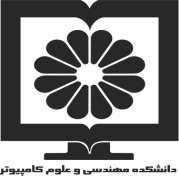 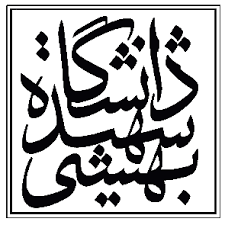 دانشکده مهندسی و علوم کامپیوتراطلاعیه دفاعنام استاد راهنما: دکتر فرشاد صفائی سمنانینام استاد مشاور:نام استاد راهنما: دکتر فرشاد صفائی سمنانینام استاد مشاور:نام استاد راهنما: دکتر فرشاد صفائی سمنانینام استاد مشاور:نام دانشجو:    امیرحسام رعیت‌نیا شهرودی          عکس                                     نام دانشجو:    امیرحسام رعیت‌نیا شهرودی          عکس                                     مقطع: کارشناسی ارشدگرایش: معماری سیستم‌های کامپیوتریگرایش: معماری سیستم‌های کامپیوتریگرایش: معماری سیستم‌های کامپیوتریرشته: مهندسی کامپیوترتاریخ: ۲۷ / ۰۴ /۱۴۰۰ تاریخ: ۲۷ / ۰۴ /۱۴۰۰ تاریخ: ۲۷ / ۰۴ /۱۴۰۰ نوع دفاع:دفاع پروپوزال □دفاع پایان نامه •دفاع رساله دکترا □نوع دفاع:دفاع پروپوزال □دفاع پایان نامه •دفاع رساله دکترا □ساعت: ۱۸:۰۰ تا ۲۰:۰۰ساعت: ۱۸:۰۰ تا ۲۰:۰۰ساعت: ۱۸:۰۰ تا ۲۰:۰۰نوع دفاع:دفاع پروپوزال □دفاع پایان نامه •دفاع رساله دکترا □نوع دفاع:دفاع پروپوزال □دفاع پایان نامه •دفاع رساله دکترا □http://194.225.24.96/defa-computer-4 مکان:http://194.225.24.96/defa-computer-4 مکان:http://194.225.24.96/defa-computer-4 مکان:نوع دفاع:دفاع پروپوزال □دفاع پایان نامه •دفاع رساله دکترا □نوع دفاع:دفاع پروپوزال □دفاع پایان نامه •دفاع رساله دکترا □عنوان: مدل‌سازی پدیده بهمن با استفاده از دینامیک‌های متفاوت در شبکه‌های فرکتالی پیچیدهعنوان: مدل‌سازی پدیده بهمن با استفاده از دینامیک‌های متفاوت در شبکه‌های فرکتالی پیچیدهعنوان: مدل‌سازی پدیده بهمن با استفاده از دینامیک‌های متفاوت در شبکه‌های فرکتالی پیچیدهعنوان: مدل‌سازی پدیده بهمن با استفاده از دینامیک‌های متفاوت در شبکه‌های فرکتالی پیچیدهعنوان: مدل‌سازی پدیده بهمن با استفاده از دینامیک‌های متفاوت در شبکه‌های فرکتالی پیچیدهداوران داخلی:دکتر صادق علی اکبریداوران داخلی:دکتر صادق علی اکبریداوران خارجی:دکتر رضا خسروآبادیداوران خارجی:دکتر رضا خسروآبادیداوران خارجی:دکتر رضا خسروآبادیچکیده:مغز به‌عنوان یک عضو‌ پیچیده زنده در اکثر جاندران و تمامی مهره‌داران هموراه جزء مسائل مهمی است که همچنان بخش زیادی از آن ناشناخته و مبهم مانده است.همچنین تحقیق در پدیدارشناسی مغز از حیث شناخت، تشخیص بیماری، درمان آن و همچنین الهام گیری از رفتار آن از اهمیت به‌سزایی برخوردار است. در ده‌ی اخیر با توجه به مطالعات و بررسی آزمایشگاهی انجام شده در رابطه با رفتار مغز، نتایج حاصل شده، توجه محققین را براي بررسی مغز به عنوان یک سیستم پیچیده پویا به خود جلب کرد.در این میان رفتار خودسازمان‌دهی و مستقل از مقیاس بودن آن سؤالات بنیادی فراوانی را به همراه داشته.ازجمله پدیده‌های مورد بررسی بهمن عصبی است که از به کرات در شبکه عصبی مرکزی دیده شده است. مشاهدات نشان داده‌اند که این پدیده از توضیع توانی پیروی می کند و از حیث رفتار قابل تحقیق است.ما در این مطالعه نشان دادیم که سختی شبکه و نوع دینامک عصبی چگونه با گذار فاز پدیده بهمن ارتباط دارد.چکیده:مغز به‌عنوان یک عضو‌ پیچیده زنده در اکثر جاندران و تمامی مهره‌داران هموراه جزء مسائل مهمی است که همچنان بخش زیادی از آن ناشناخته و مبهم مانده است.همچنین تحقیق در پدیدارشناسی مغز از حیث شناخت، تشخیص بیماری، درمان آن و همچنین الهام گیری از رفتار آن از اهمیت به‌سزایی برخوردار است. در ده‌ی اخیر با توجه به مطالعات و بررسی آزمایشگاهی انجام شده در رابطه با رفتار مغز، نتایج حاصل شده، توجه محققین را براي بررسی مغز به عنوان یک سیستم پیچیده پویا به خود جلب کرد.در این میان رفتار خودسازمان‌دهی و مستقل از مقیاس بودن آن سؤالات بنیادی فراوانی را به همراه داشته.ازجمله پدیده‌های مورد بررسی بهمن عصبی است که از به کرات در شبکه عصبی مرکزی دیده شده است. مشاهدات نشان داده‌اند که این پدیده از توضیع توانی پیروی می کند و از حیث رفتار قابل تحقیق است.ما در این مطالعه نشان دادیم که سختی شبکه و نوع دینامک عصبی چگونه با گذار فاز پدیده بهمن ارتباط دارد.چکیده:مغز به‌عنوان یک عضو‌ پیچیده زنده در اکثر جاندران و تمامی مهره‌داران هموراه جزء مسائل مهمی است که همچنان بخش زیادی از آن ناشناخته و مبهم مانده است.همچنین تحقیق در پدیدارشناسی مغز از حیث شناخت، تشخیص بیماری، درمان آن و همچنین الهام گیری از رفتار آن از اهمیت به‌سزایی برخوردار است. در ده‌ی اخیر با توجه به مطالعات و بررسی آزمایشگاهی انجام شده در رابطه با رفتار مغز، نتایج حاصل شده، توجه محققین را براي بررسی مغز به عنوان یک سیستم پیچیده پویا به خود جلب کرد.در این میان رفتار خودسازمان‌دهی و مستقل از مقیاس بودن آن سؤالات بنیادی فراوانی را به همراه داشته.ازجمله پدیده‌های مورد بررسی بهمن عصبی است که از به کرات در شبکه عصبی مرکزی دیده شده است. مشاهدات نشان داده‌اند که این پدیده از توضیع توانی پیروی می کند و از حیث رفتار قابل تحقیق است.ما در این مطالعه نشان دادیم که سختی شبکه و نوع دینامک عصبی چگونه با گذار فاز پدیده بهمن ارتباط دارد.چکیده:مغز به‌عنوان یک عضو‌ پیچیده زنده در اکثر جاندران و تمامی مهره‌داران هموراه جزء مسائل مهمی است که همچنان بخش زیادی از آن ناشناخته و مبهم مانده است.همچنین تحقیق در پدیدارشناسی مغز از حیث شناخت، تشخیص بیماری، درمان آن و همچنین الهام گیری از رفتار آن از اهمیت به‌سزایی برخوردار است. در ده‌ی اخیر با توجه به مطالعات و بررسی آزمایشگاهی انجام شده در رابطه با رفتار مغز، نتایج حاصل شده، توجه محققین را براي بررسی مغز به عنوان یک سیستم پیچیده پویا به خود جلب کرد.در این میان رفتار خودسازمان‌دهی و مستقل از مقیاس بودن آن سؤالات بنیادی فراوانی را به همراه داشته.ازجمله پدیده‌های مورد بررسی بهمن عصبی است که از به کرات در شبکه عصبی مرکزی دیده شده است. مشاهدات نشان داده‌اند که این پدیده از توضیع توانی پیروی می کند و از حیث رفتار قابل تحقیق است.ما در این مطالعه نشان دادیم که سختی شبکه و نوع دینامک عصبی چگونه با گذار فاز پدیده بهمن ارتباط دارد.چکیده:مغز به‌عنوان یک عضو‌ پیچیده زنده در اکثر جاندران و تمامی مهره‌داران هموراه جزء مسائل مهمی است که همچنان بخش زیادی از آن ناشناخته و مبهم مانده است.همچنین تحقیق در پدیدارشناسی مغز از حیث شناخت، تشخیص بیماری، درمان آن و همچنین الهام گیری از رفتار آن از اهمیت به‌سزایی برخوردار است. در ده‌ی اخیر با توجه به مطالعات و بررسی آزمایشگاهی انجام شده در رابطه با رفتار مغز، نتایج حاصل شده، توجه محققین را براي بررسی مغز به عنوان یک سیستم پیچیده پویا به خود جلب کرد.در این میان رفتار خودسازمان‌دهی و مستقل از مقیاس بودن آن سؤالات بنیادی فراوانی را به همراه داشته.ازجمله پدیده‌های مورد بررسی بهمن عصبی است که از به کرات در شبکه عصبی مرکزی دیده شده است. مشاهدات نشان داده‌اند که این پدیده از توضیع توانی پیروی می کند و از حیث رفتار قابل تحقیق است.ما در این مطالعه نشان دادیم که سختی شبکه و نوع دینامک عصبی چگونه با گذار فاز پدیده بهمن ارتباط دارد.